CURRICULUM VITAEAMOUSSOU    KOFFI                                                                                                       CHEF    CHANTIER   A    FRIEDLANDER                                                                  12 BP 2227  Abidjan12Né   le   04 /04/1966   au    TOGO                                                             Tel : (00225) 07-75-52-59Célibataire    1  enfant                                                                                                        01-73-10-06Niveau d’étude : 3ème de l’enseignement  général1986-1989    Apprentissage a  cotravaux à FerkessédougouEXPERIENCE PROFESSIONNELLE1989-1990    Construction du siège de la BCEAO à Abidjan (SABAIC)1990-1991   - Construction du siège de la   SDV  -  SAGA   TREICHVILLE  (SABAIC)                      -Construction siège AGEFOP  -  Abidjan                      -Construction  résidence  MINISTRE   RENE   AMANI   à    SONGON-KASSAMBLE                      -Réfection  volets  roulants  résidence    PRESIDENT    FELIX   HOUPHOUET   BOIGNY  -  COCODY1991  - 1992   tuyauterie 24“  PORT-BOUET /  SIR                         DIVERS TRAVAUX D’ENTRETIEN    ET  TRAVAUX   NEUFS  A  LA  GESTOCI1992  -1993   ARRET -  DHC  /  SIR                         Mission   plate-forme   BELIER1993  -   1994   -Montage et tuyauterie tour d’eau  UNILEVER  (BLOHORN)                            -Mission  à  TRITURAF  BOUAKE  (Tuyauterie Soudure)                            -Réfection turbine  à gaz  central  thermique   à  Vridi19*95 – 1996  Mission  à  la  SODECI    ZAMBAKRO -  YAMOUSSOKRO                           Divo.  PHCI  Dabou1997 – 1998   Montage  et   tuyauterie   Huilerie  à  TEMA (GHANA)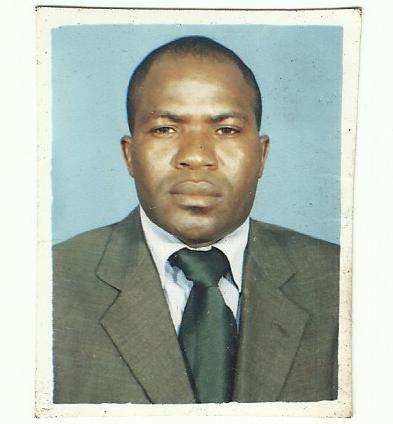 1998  -  1999   -Installation  chaudière  et  cheminée  Nestlé  Zone4                          -Divers  travaux  à  Nestlé Zone41999  -  2001   Entretien  routier  et  analyse  à  Milan (ITALIE)2001  -  2002  Extension   Usine   CARGILL   MICAO2002   -Montage  et  tuyauterie  BRASSERIE  à  DONDO  (ANGOLA)            -Extension Usine CEMOI - Yopougon2003   -Arrêt METAL RAFFINEREIE LIMBE (CAMEROUN)Pipe – line TCHAD    - CAMEROUN (BELABO) CAMEROUN2004   Arrêt  METAL  RAFFINERIE  ABIDJAN-SIR2005 Réfection  TOTALE  APPONTEMENT  PETROCI  -  ABIDJAN2006 – 2007  - Mission  à  Nestlé  TEMA (GHANA)                        -Installation tuyauterie  gaz  UNILEVER2008  Installation  tuyauterie  gaz  SAPROCSY  ZONE4  2009-2011  -Installation   groupe  électrogène  Nestlé – Yopougon                     -Installation dépoussiéreur  16m  TDM  Nestlé – Yopougon 2012  Installation  et  raccordement  tuyauterie  CTA  Nestlé – Yopougon2013  -  2015   Chef   chantier  régie  Nestlé  -  Yopougon   